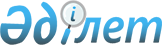 О внесении изменений и дополнений в некоторые законодательные акты Республики Казахстан по вопросам бухгалтерского учета и финансовой отчетностиЗакон Республики Казахстан от 11 июня 2004 года N 562



      


Статья 1.


 Внести изменения и дополнения в следующие законодательные акты Республики Казахстан: 




      1. В 
 Закон 
 Республики Казахстан от 30 марта 1995 г. "О Национальном Банке Республики Казахстан" (Ведомости Верховного Совета Республики Казахстан, 1995 г., N 3-4, ст. 23; N 12, ст. 88; N 15-16, ст. 100; N 23, ст. 141; Ведомости Парламента Республики Казахстан, 1996 г., N 2, ст. 184; N 11-12, ст. 262; N 19, ст. 370; 1997 г., N 13-14, ст. 205; N 22, ст. 333; 1998 г., N 11-12, ст. 176; 1999 г., N 20, ст. 727; 2000 г., N 3-4, ст. 66; N 22, ст. 408; 2001 г., N 8, ст. 52; N 10, ст. 123; 2003 г., N 15, ст. 138, 139):


      в статье 8:


      в подпункте к) слово "учета," исключить;


      дополнить подпунктами к-1) и к-2) следующего содержания:


      "к-1) разрабатывает и утверждает обязательные для исполнения всеми финансовыми организациями нормативные правовые акты по вопросам бухгалтерского учета и систем автоматизации операций, а также осуществляет контроль за соблюдением организациями, осуществляющими отдельные виды банковских операций на основании лицензии Национального Банка Казахстана, требований законодательства Республики Казахстан о бухгалтерском учете и финансовой отчетности и стандартов бухгалтерского учета;



      к-2) осуществляет контроль за соблюдением всеми финансовыми организациями требований, предъявляемых к системам автоматизации операций, в том числе посредством проверок с привлечением работников уполномоченного органа;";


      подпункт л-2) изложить в следующей редакции:


      "л-2) устанавливает по согласованию с уполномоченным органом перечень и формы, соответствующие международным стандартам, а также сроки и порядок представления финансовой отчетности всеми финансовыми организациями и их аффилиированными лицами в случаях, предусмотренных законодательными актами Республики Казахстан;".




      2. В 
 Закон 
 Республики Казахстан от 31 августа 1995 г. "О банках и банковской деятельности в Республике Казахстан" (Ведомости Верховного Совета Республики Казахстан, 1995 г., N 15-16, ст. 106; Ведомости Парламента Республики Казахстан, 1996 г., N 2, ст. 184; N 15, ст. 281; N 19, ст. 370; 1997 г., N 5, ст. 58; N 13-14, ст. 205; N 22, ст. 333; 1998 г., N 11-12, ст. 176; N 17-18, ст. 224; 1999 г., N 20, ст. 727; 2000 г., N 3-4, ст. 66; N 22, ст. 408; 2001 г., N 8, ст. 52; N 9, ст. 86; 2002 г., N 17, ст. 155; 2003 г., N 5, ст. 31; N 10, ст. 51; N 11, ст. 56, 67; N 15, ст. 138, 139):


      1) в статье 54:


      часть первую пункта 1 изложить в следующей редакции:


      "1. Перечень и формы, соответствующие международным стандартам, а также сроки и порядок представления финансовой отчетности, включая финансовую отчетность на консолидированной основе, устанавливаются Национальным Банком по согласованию с уполномоченным органом.";


      дополнить пунктом 1-1 следующего содержания:


      "1-1. Перечень, формы, сроки и порядок представления отчетности, включая отчетность на консолидированной основе (за исключением финансовой и статистической отчетности), устанавливаются уполномоченным органом.";


      2) в статье 55 слова "уполномоченным органом и (или) Национальным Банком" заменить словами "Национальным Банком по согласованию с уполномоченным органом".




      3. В 
 Закон 
 Республики Казахстан от 26 декабря 1995 г. "О бухгалтерском учете и финансовой отчетности" (Ведомости Верховного Совета Республики Казахстан, 1995 г., N 24, ст. 171; Ведомости Парламента Республики Казахстан, 1997 г., N 13-14, ст. 205; 1999 г., N 20, ст. 727; 2001 г., N 24, ст. 338; 2002 г., N 12, ст. 116; 2003 г., N 15, ст. 139):


      в статье 3:


      пункт 4 изложить в следующей редакции:


      "4. Регулирование системы бухгалтерского учета и финансовой отчетности в финансовых организациях осуществляется Национальным Банком Республики Казахстан посредством принятия нормативных правовых актов и методических рекомендаций к ним, а в случаях, предусмотренных законодательными актами Республики Казахстан, по согласованию с уполномоченным государственным органом по регулированию и надзору финансового рынка и финансовых организаций.";


      пункт 5 дополнить подпунктом 3-1) следующего содержания:


      "3-1) проводит единую государственную политику по введению международных стандартов финансовой отчетности, а в отношении финансовых организаций - совместно с Национальным Банком Республики Казахстан;";


      абзац первый подпункта 1) пункта 6 изложить в следующей редакции:


      "1) для финансовых организаций:".




      4. В 
 Закон 
 Республики Казахстан от 20 июня 1997 г. "О пенсионном обеспечении в Республике Казахстан" (Ведомости Парламента Республики Казахстан, 1997 г., N 12, ст. 186; 1998 г., N 24, ст. 437; 1999 г., N 8, ст. 237; N 23, ст. 925; 2001 г., N 17-18, ст. 245; N 20, ст. 257; 2002 г., N 1, ст. 1; N 23-24, ст. 198; 2003 г., N 1-2, ст. 9; N 11, ст. 56; N 15, ст. 139; N 21-22, ст. 160):


      подпункт 8) пункта 2 статьи 41 изложить в следующей редакции:


      "8) публиковать в средствах массовой информации финансовую отчетность в порядке, установленном Национальным Банком Республики Казахстан по согласованию с уполномоченным органом, и иную отчетность, и информацию о своей деятельности в порядке, установленном уполномоченным органом. При этом не допускается публикация информации, содержащей гарантии или обещания доходов по взносам в накопительные пенсионные фонды, а также иных сведений, запрещенных законодательством Республики Казахстан к опубликованию;".




      5. В 
 Закон 
 Республики Казахстан от 18 декабря 2000 г. "О страховой деятельности" (Ведомости Парламента Республики Казахстан, 2000 г., N 22, ст. 406; 2003 г., N 11, ст. 56; N 12, ст. 85; N 15, ст. 139):


      1) подпункты 11) и 20) статьи 43 исключить;


      2) в статье 74:


      пункт 2 изложить в следующей редакции:


      "2. Перечень, формы, сроки и порядок предоставления финансовой отчетности страховой (перестраховочной) организации и страхового брокера, включая финансовую отчетность на консолидированной основе, устанавливаются Национальным Банком по согласованию с уполномоченным органом.";


      дополнить пунктом 2-1 следующего содержания:


      "2-1. Перечень, формы, сроки и порядок предоставления отчетности, включая отчетность на консолидированной основе (за исключением финансовой и статистической отчетности), страховой (перестраховочной) организации и страхового брокера устанавливаются уполномоченным органом.";


      3) в статье 76 слова "уполномоченным органом" заменить словами "Национальным Банком по согласованию с уполномоченным органом".




      6. В 
 Закон 
 Республики Казахстан от 24 июня 2002 г. "О внесении изменений и дополнений в Указ Президента Республики Казахстан, имеющий силу закона, "О бухгалтерском учете" (Ведомости Парламента Республики Казахстан, 2002 г., N 12, ст. 116):


      статью 2 изложить в следующей редакции:


      "Статья 2. Настоящий Закон вводится в действие со дня его официального опубликования, за исключением пункта 5 статьи 1 настоящего Закона, вводимого в действие:



      для отдельных организаций, определяемых в порядке, установленном Правительством Республики Казахстан, с 1 января 2003 года;



      для акционерных обществ с 1 января 2005 года;



      для иных организаций с 1 января 2006 года.".




      7. В 
 Закон 
 Республики Казахстан от 4 июля 2003 г. "О государственном регулировании и надзоре финансового рынка и финансовых организаций" (Ведомости Парламента Республики Казахстан, 2003 г., N 15, ст. 132):


      в пункте 1 статьи 9:


      подпункт 6) изложить в следующей редакции:


      "6) устанавливает перечень, формы, сроки и порядок представления отчетности (за исключением финансовой и статистической отчетности) финансовыми организациями и их аффилиированными лицами;";


      подпункт 7) дополнить словами ", за исключением случаев, предусмотренных законодательными актами Республики Казахстан".




      


Статья 2.


 Настоящий Закон вводится в действие со дня его официального опубликования.


 



      Президент




      Республики Казахстан


					© 2012. РГП на ПХВ «Институт законодательства и правовой информации Республики Казахстан» Министерства юстиции Республики Казахстан
				